1720 Riverview Drive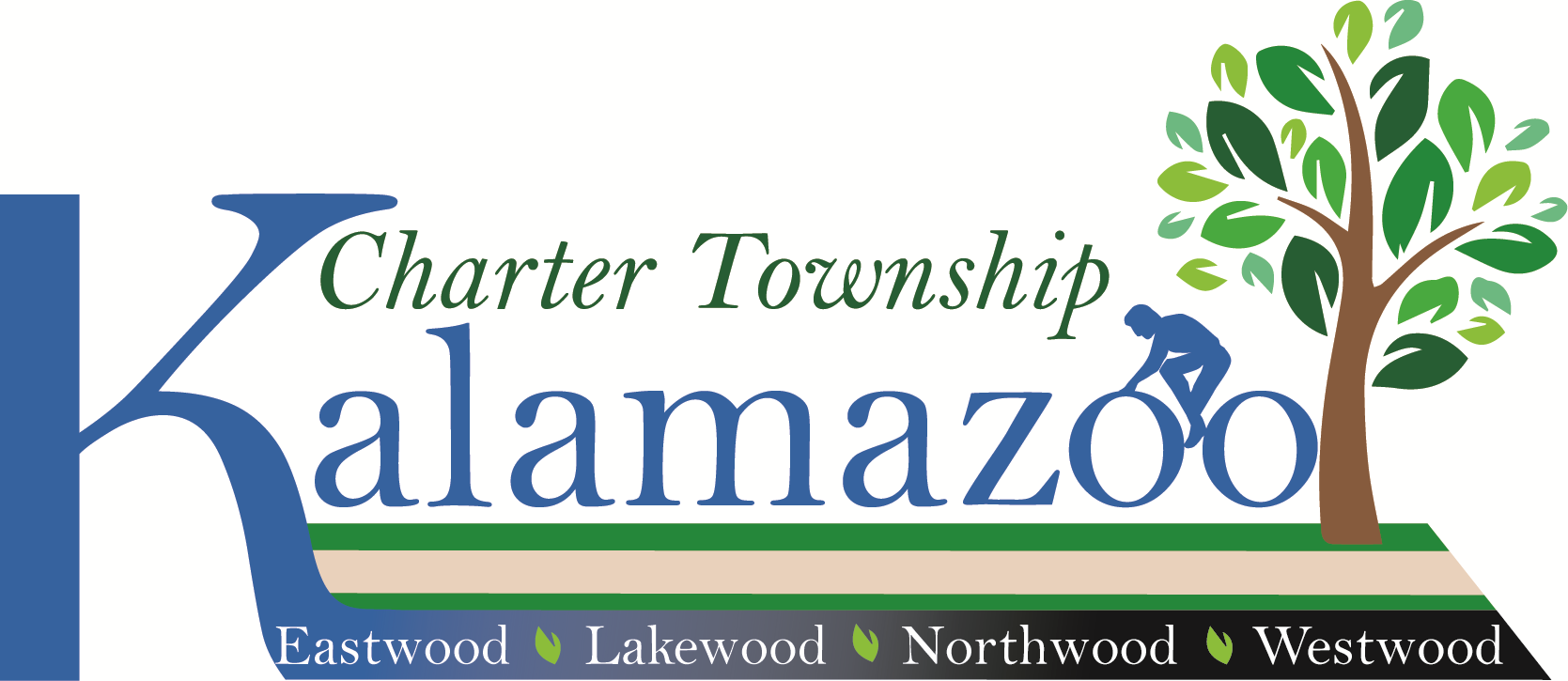 Kalamazoo, Michigan 49004Tele: (269) 381-8080www.ktwp.orgBoard of Trustees Regular Meeting AgendaJanuary 8, 2023 7:30 P.M.The “Regular Meeting” of the Board of Trustees of the Charter Township of Kalamazoo will be held at 
7:30 p.m., on Monday, January 8, 2023, at the Kalamazoo Township Hall to discuss and act on the below-listed items and any other business that may legally come before the Board of Trustees of the Charter Township of Kalamazoo. Join Zoom Meetinghttps://us02web.zoom.us/j/83542880585?pwd=RDBCZmphNitWMjJjUjEvbUQxMUZnQT09Meeting ID: 835 4288 0585                                  Passcode: 530501Find your local number: https://us02web.zoom.us/u/kelEndo6mMeeting ID: 835 4288 0585                               Passcode: 5305011 – Call to Order2 – Pledge of Allegiance 3 – Roll Call of Board Members4 – Addition/Deletions to Agenda (Any member of the public, board, or staff may ask that any item on the consent agenda be removed and placed elsewhere on the agenda for a full discussion. Such requests will be automatically respected.)5 – Public Comment on Agenda and Non-agenda Items (Each person may use three (3) minutes for remarks. If your remarks extend beyond 3 minutes, please provide your comments in writing and they will be distributed to the board. The public comment period is for the Board to listen to your comments. Please begin your comments with your name and address.)6 – Consent Agenda (The purpose of the Consent Agenda is to expedite business by grouping non-
controversial items together to be dealt with in one Board Motion without discussion.)     Approval of: Payment of Bills in the amount of $ 57,632.20      Receipt of:Check Distribution – December 2023Checks Register—December 2023Treasures Report – November 2023Fire Report – November 2023KABA Report--December 2023   Public Hearing/Presentation          A - Public Hearing on Consumer's Concrete Tax Abatement Request8     Old Business New Business Resolution approving Industrial Facilities Tax Exemption for Consumers Concrete CorporationRequest to Approve the Hiring of Police Officer Candidates Request to Approve the Hiring of Police Officer Brandon Dahl10 – Items Removed from the Consent Agenda11 – Board Member ReportsTrustee GlassTrustee LeutyTrustee MillerTrustee RobinsonClerk MackieTreasurer MillerSupervisor Martin     12 – Attorney Report     13 – Public Comments     14    Closed Session     15 – Adjournment      Posted: January 5, 2023Think GreenDon MartinKalamazoo Township Supervisor